Incidence and risk factors for venous thromboembolism in the Cancer-VTE Registry stomach cancer subcohortJournal: Gastric CancerTakaki Yoshikawa1, Takeshi Sano2, Masanori Terashima3, Kensei Yamaguchi4, Etsuro Bando3, Ryohei Kawabata5,6, Hiroshi Yabusaki7, Hisashi Shinohara8, Mari S Oba9,10, Tetsuya Kimura11, Atsushi Takita12, Mitsuru Sasako13Department of Gastric Surgery, National Cancer Center Hospital, 5-1-1 Tsukiji, Chuo-ku, Tokyo 104-0045, JapanDepartment of Gastroenterological Surgery, Cancer Institute Hospital of the Japanese Foundation for Cancer Research, Tokyo, JapanDivision of Gastric Surgery, Shizuoka Cancer Center, Shizuoka, JapanDepartment of Gastroenterological Chemotherapy, Cancer Institute Hospital of the Japanese Foundation for Cancer Research, Tokyo, JapanDepartment of Surgery, Osaka Rosai Hospital, Sakai, JapanDepartment of Surgery, Sakai City Medical Center, Sakai, JapanDepartment of Gastroenterological Surgery, Niigata Cancer Center Hospital, Niigata, JapanDepartment of Gastroenterological Surgery, Division of Upper GI, Hyogo Medical University, Nishinomiya, JapanDepartment of Medical Statistics, Toho University, Tokyo, JapanDepartment of Clinical Data Science, Clinical Research & Education Promotion Division, National Center of Neurology and Psychiatry, Tokyo, JapanPrimary Medical Science Department, Daiichi Sankyo Co., Ltd., Tokyo, JapanData Intelligence Department, Daiichi Sankyo Co., Ltd., Tokyo, JapanDepartment of Surgery, Yodogawa Christian Hospital, Osaka, JapanCorresponding authorTakaki YoshikawaDepartment of Gastric Surgery, National Cancer Center Hospital Postal address: 5-1-1 Tsukiji, Chuo-ku, Tokyo 104-0045, JapanTel: +81-3-3542-2511E-mail: tayoshik@ncc.go.jpOnline Resource 1. Univariable and multivariable analysis of factors correlated with VTE prevalence at baselineAdjustment factors for VTE risk at baseline were sex, age, BMI, CrCL, bed rest for 4 days or more, history of VTE, clinical stage, ECOG PS, occurrence of tumor, predominant histological type, platelet count, Hb, WBC count, and D-dimer at baseline.aComposite of papillary adenocarcinoma, tubular adenocarcinoma (well and moderately differentiated), and poorly differentiated adenocarcinoma (solid type).bComposite of special type and others.cComposite of poorly differentiated adenocarcinoma (non-solid type), signet-ring cell carcinoma, and mucinous adenocarcinoma.BMI body mass index, CI confidence interval, CrCL creatinine clearance, ECOG PS Eastern Cooperative Oncology Group performance status, Hb hemoglobin, OR odds ratio, Ref reference, VTE venous thromboembolism, WBC white blood cellOnline Resource 2. Event components during the follow-up period. CI confidence interval, DVT deep vein thrombosis, PE pulmonary embolism, SEE systemic embolic event, TIA transient ischemic attack, VTE venous thromboembolism(a)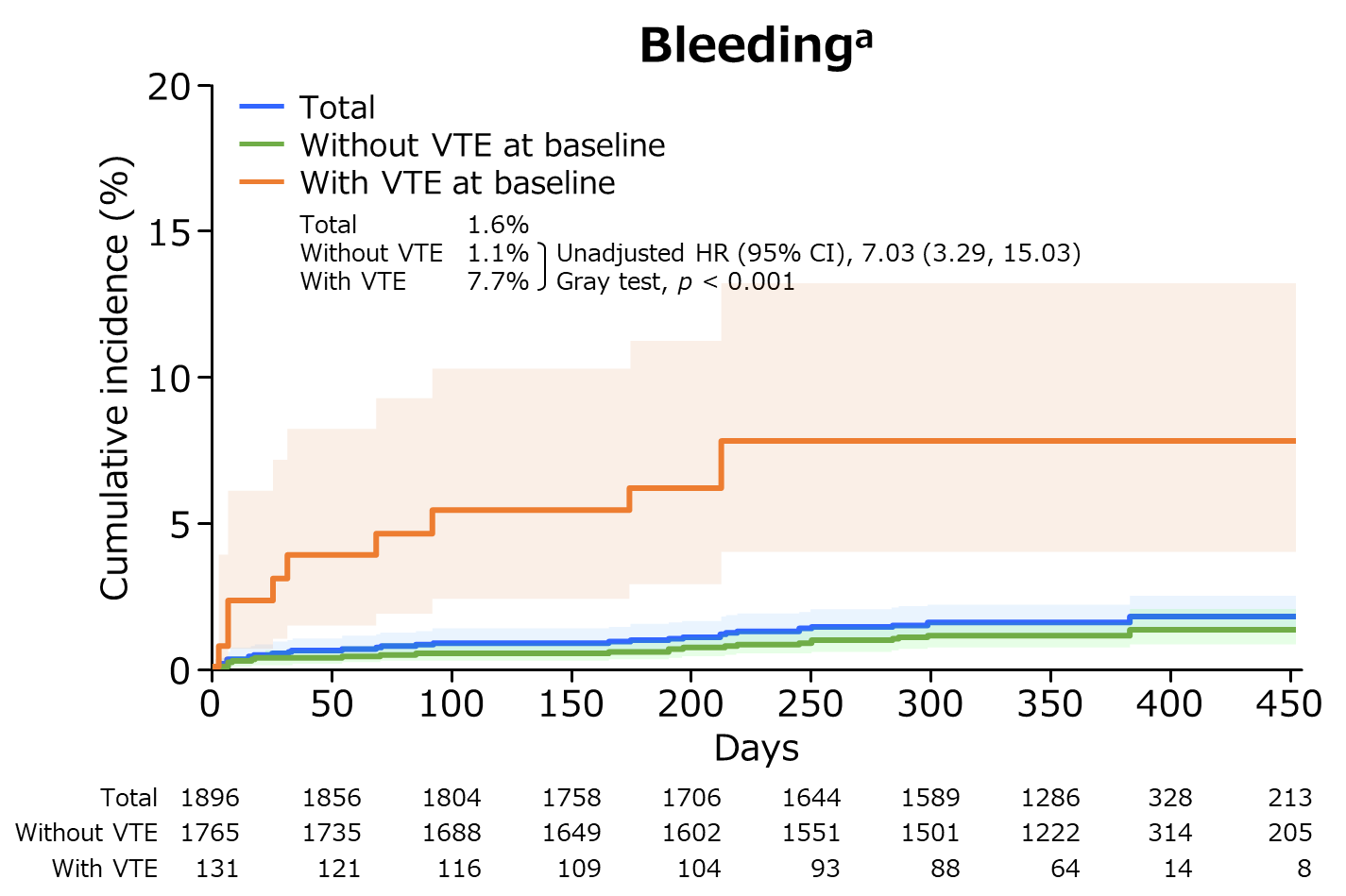 (b)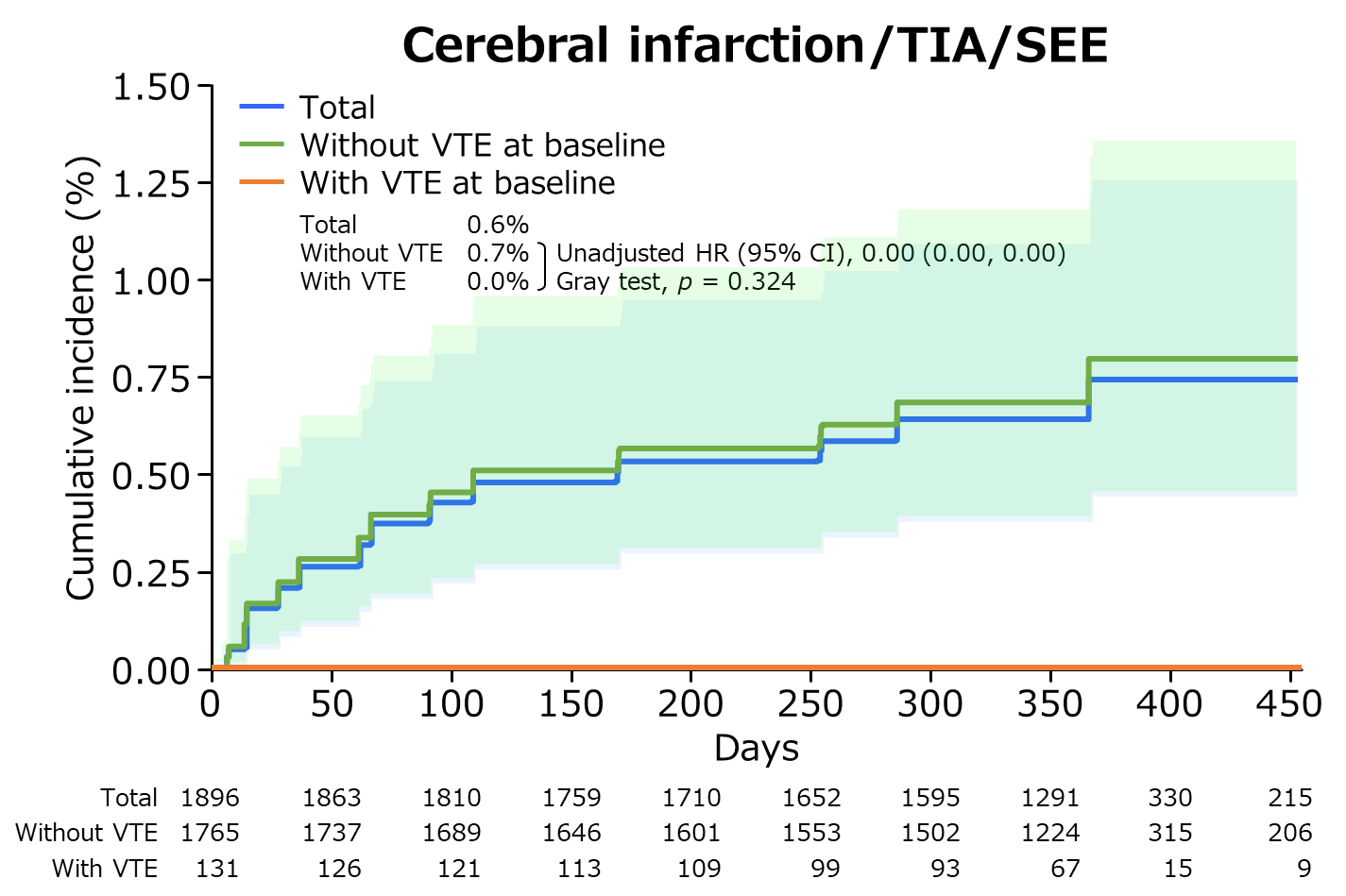 Online Resource 3 Cumulative incidence of events (time-to-event analysis). (a) bleeding events, and (b) cerebral infarction/TIA/SEE.The Gray test was used to calculate p values. Lightly shaded areas represent 95% CIs.aIncluded major bleeding and clinically relevant non-major bleeding events.CI confidence interval, HR hazard ratio, SEE systemic embolic event, TIA transient ischemic attack, VTE venous thromboembolism.Online Resource 4. Univariable analysis of risk factors for composite VTE during the follow-up periodVariables presented in this table were not used in the multivariate analysis of risk factors for composite VTE during the follow-up period.CI confidence interval, CrCL creatinine clearance, ECOG PS Eastern Cooperative Oncology Group performance status, Hb hemoglobin, HR hazard ratio, Ref reference, VTE venous thromboembolism, WBC white blood cellFactorNEvents,n (%)UnivariableUnivariableUnivariableMultivariableMultivariableMultivariableOR95% CIp valueOR95% CIp valueSexMale1,28760 (4.7)Ref--Ref--SexFemale60971 (11.7)2.701.89–3.86< 0.0012.551.64–3.95< 0.001Age, years< 6548311 (2.3)Ref--Ref--Age, years≥ 651,413120 (8.5)3.982.13–7.45< 0.0013.351.51–7.470.003BMI≥ 2536417 (4.7)0.610.36–1.040.0690.580.31–1.100.094BMI18.5 to < 251,28295 (7.4)Ref--Ref--BMI< 18.524919 (7.6)1.030.62–1.720.9040.730.39–1.370.326CrCL, mL/min> 501,48687 (5.9)Ref--Ref--CrCL, mL/min≤ 5036438 (10.4)1.871.26–2.800.0020.670.41–1.120.126Bed rest for 4 days or moreNo1,872128 (6.8)Ref--Ref--Bed rest for 4 days or moreYes243 (12.5)1.950.57–6.610.2860.380.05–2.840.347History of VTENo1,878121 (6.4)Ref--Ref--History of VTEYes1810 (55.6)18.157.04–46.83< 0.00124.977.52–82.88< 0.001Clinical stageII/III1,51781 (5.3)Ref--Ref--Clinical stageIV37950 (13.2)2.701.86–3.91< 0.0011.500.92–2.430.106ECOG PS01,39675 (5.4)Ref--Ref--ECOG PS142040 (9.5)1.851.24–2.770.0031.050.64–1.720.859ECOG PS28016 (20.0)4.402.43–7.99< 0.0011.770.87–3.600.116Occurrence of tumorPrimary1,852128 (6.9)Ref--Ref--Occurrence of tumorRecurrence443 (6.8)0.990.30–3.230.9810.330.06–1.830.204Lymph node metastasisNo63527 (4.3)Ref-----Lymph node metastasisYes1,261104 (8.2)2.021.31–3.130.002---Distant metastasisNo1,52980 (5.2)Ref-----Distant metastasisYes36751 (13.9)2.922.02–4.24< 0.001---Predominant histological typeIntestinala/othersb1,432104 (7.3)Ref--Ref--Predominant histological typeDiffusec46127 (5.9)0.790.51–1.230.3020.880.51–1.520.655Platelet count, 109/L< 3501,52397 (6.4)Ref--Ref--Platelet count, 109/L≥ 35032728 (8.6)1.380.89–2.140.1531.300.74–2.290.362Hb, g/dL≥ 101,46182 (5.6)Ref--Ref--Hb, g/dL< 1038943 (11.1)2.091.42–3.08< 0.0010.810.48–1.350.421WBC count, 
109/L≤ 111,787121 (6.8)Ref--Ref--WBC count, 
109/L> 11634 (6.3)0.930.33–2.610.8960.630.20–2.050.446D-dimer, μg/mL≤ 1.21,19617 (1.4)Ref--Ref--D-dimer, μg/mL> 1.2450104 (23.1)20.8412.31–35.28< 0.00118.9210.42–34.36< 0.001All (N = 1,896)All (N = 1,896)With VTE at baseline (N = 131)With VTE at baseline (N = 131)Without VTE at baseline(N = 1,765)Without VTE at baseline(N = 1,765)nIncidence rate, %(95% CI)nIncidence rate, %(95% CI)nIncidence rate, %(95% CI)Incidence rate, %(95% CI)Symptomatic PE00.0(0.0–0.2)00.0(0.0–2.8)00.0(0.0–0.2)0.0(0.0–0.2)Symptomatic DVT60.3(0.1–0.7)00.0(0.0–2.8)60.3(0.1–0.7)0.3(0.1–0.7)Asymptomatic PE60.3(0.1–0.7)00.0(0.0–2.8)60.3(0.1–0.7)0.3(0.1–0.7)Asymptomatic DVT150.8(0.4–1.3)32.3(0.5–6.5)120.7(0.4–1.2)0.7(0.4–1.2)Major bleeding120.6(0.3–1.1)53.8(1.3–8.7)70.4(0.2–0.8)0.4(0.2–0.8)Clinically relevant non-major bleeding180.9(0.6–1.5)53.8(1.3–8.7)130.7(0.4–1.3)0.7(0.4–1.3)Cerebral infarction110.6(0.3–1.0)00.0(0.0–2.8)110.6(0.3–1.1)0.6(0.3–1.1)TIA20.1(0.0–0.4)00.0(0.0–2.8)20.1(0.0–0.4)0.1(0.0–0.4)SEE00.0(0.0–0.2)00.0(0.0–2.8)00.0(0.0–0.2)0.0(0.0–0.2)FactorNEvents,n (%)UnivariableUnivariableUnivariableHR95% CIp valueSexMale1,28714 (1.1)Ref--SexFemale60912 (2.0)1.840.85–3.970.123Age, years< 654838 (1.7)Ref--Age, years≥ 651,41318 (1.3)0.770.34–1.780.545CrCL, mL/min> 501,48619 (1.3)Ref--CrCL, mL/min≤ 503642 (0.5)0.440.10–1.890.270Bed rest for 4 days or moreNo1,87226 (1.4)Ref--Bed rest for 4 days or moreYes240 (0.0)<0.01<0.01–<0.01<0.001History of VTENo1,87825 (1.3)Ref--History of VTEYes181 (5.6)4.280.55–33.000.164ECOG PS01,39617 (1.2)Ref--ECOG PS14207 (1.7)1.370.57–3.290.480ECOG PS2802 (2.5)2.190.51–9.440.294Occurrence of tumorPrimary1,85224 (1.3)Ref--Occurrence of tumorRecurrence442 (4.5)3.520.83–14.970.088Lymph node metastasisNo63511 (1.7)Ref--Lymph node metastasisYes1,26115 (1.2)0.690.32–1.510.354Distant metastasisNo1,52918 (1.2)Ref--Distant metastasisYes3678 (2.2)1.860.81–4.280.143Platelet count, 109/L< 3501,52319 (1.2)Ref--Platelet count, 109/L≥ 3503272 (0.6)0.490.11–2.100.336Hb, g/dL≥ 101,46117 (1.2)Ref--Hb, g/dL< 103894 (1.0)0.890.30–2.650.836WBC count, 
109/L≤ 111,78720 (1.1)Ref--WBC count, 
109/L> 11631 (1.6)1.460.20–10.930.711D-dimer, μg/mL≤ 1.21,19614 (1.2)Ref--D-dimer, μg/mL> 1.245010 (2.2)1.950.87–4.390.106